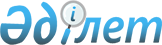 "Үйде тәрбиеленіп және оқытылып жатырған мүгедек-балаларға әлеуметтік көмек көрсету туралы" Қамысты аудандық әкімдігінің қаулысының күшін жою туралыҚостанай облысы Қамысты ауданы әкімдігінің 2011 жылғы 8 желтоқсандағы № 377 қаулысы      "Жергілікті атқару органдармен әлеуметтік қорғау саласында көрсетілетін мемлекеттік қызметтердің стандарттарын бекіту туралы" Қазақстан Республикасы Үкіметінің 2011 жылғы 07 сәуірдегі № 394 қаулысына сәйкес Қамысты ауданының әкімдігі ҚАУЛЫ ЕТЕДІ:

      1. 2011 жылғы 13 мамырдағы Қамысты ауданы Әділет басқармасында 9-11-118 нөмірімен тіркелген, 2011 жылғы 03 маусымда № 22 "Новый путь – Бозторғай" аудандық газетінде жарияланған "Үйде тәрбиеленіп және оқытылып жатырған мүгедек – балаларға әлеуметтік көмек көрсету туралы" 2011 жылғы 31 наурыздағы № 62 Қамысты ауданы әкімдігінің қаулысының күші жойылды деп есептелсін.


					© 2012. Қазақстан Республикасы Әділет министрлігінің «Қазақстан Республикасының Заңнама және құқықтық ақпарат институты» ШЖҚ РМК
				
      Аудан әкімі

Б. Өтеулин
